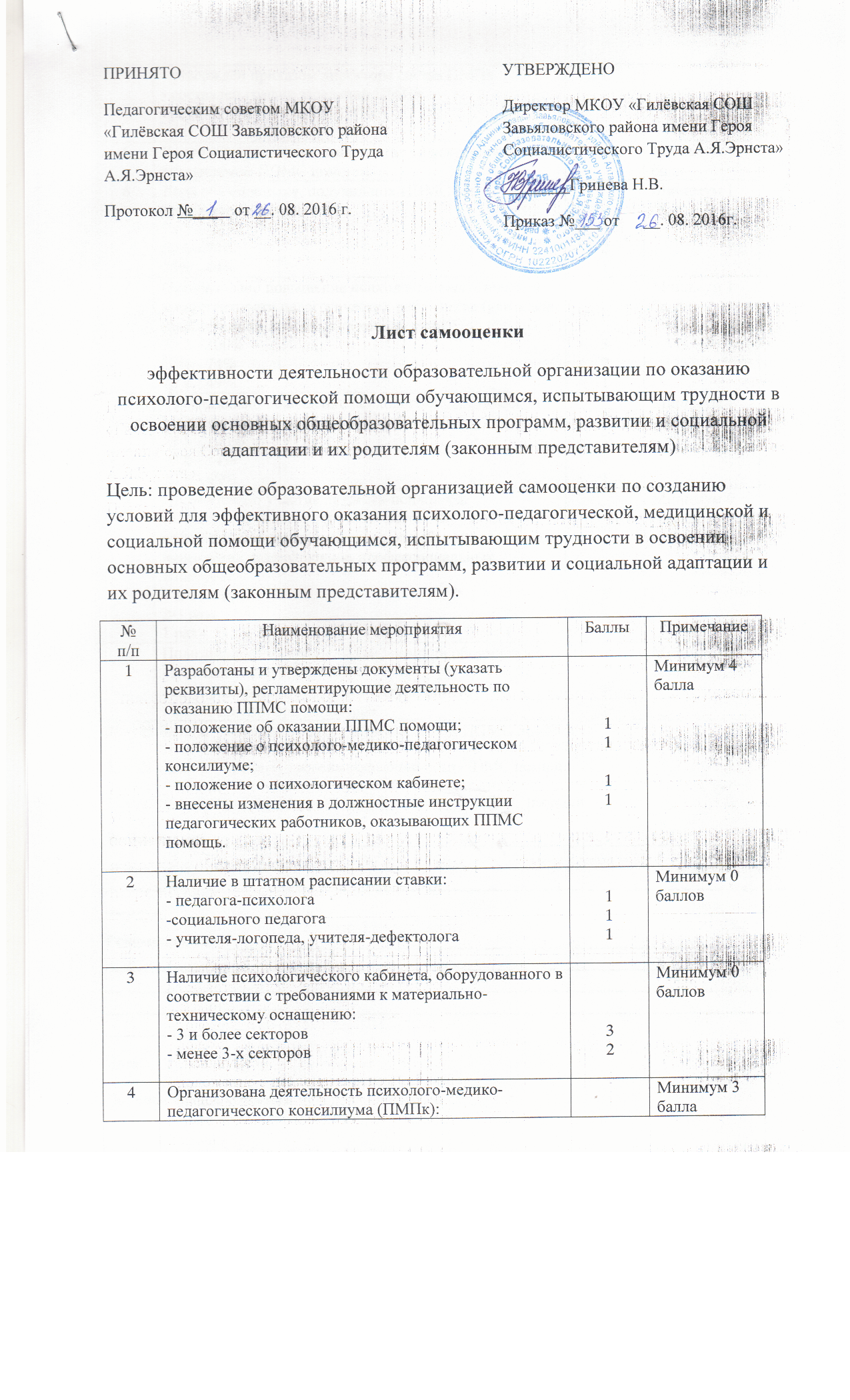 21 – 28 баллов – высокий уровень эффективности ППМС помощи12 – 20 баллов – средний уровень эффективности ППМС помощи11 баллов и ниже – низкий уровень эффективности ППМС помощиВыводы:______________________________________________________________________________________________________________________________________________________________________________________________________________________________________________Рекомендации:________________________________________________________________________________________________________________________________________________________________________________________________________________________________________________________________________________________________________________________________________ДатаПодписи членов комиссии- утверждён приказом директора состав ПМПк- составлен график заседаний ПМПк- ведётся документация ПМПк1115Ежегодно проводится мониторинг эффективности оказываемой ППМС помощи.1Минимум 1 балл6Доля обучающихся, получивших ППМС (от количества нуждавшихся):75% - 100%50% - 74%25% - 49%321Минимум 1 балл7Организовано повышение психолого-педагогической компетентности педагогических работников (учителей-предметников, классных руководителей):75% - 100%50% - 74%25% - 49%321Минимум 1 балл8Организовано повышение психолого-педагогической компетентности руководящих работников:75% - 100%50% - 74%25% - 49%321Минимум 1 балл9Организовано участие педагога-психолога, социального педагога, учителя-логопеда, учителя-дефектолога в краевых семинарах, вебинарах, в курсах повышения квалификации, профессиональных конкурсах:4 и более раз2-3 раза1 раз321Минимум 0 баллов10Положение об оказании ППМС помощи обсуждалось:- на педагогическом совете- на управляющем (попечительском) совете- на совещании при директоре111Минимум 1 балл